Please read the Nomination Form Essentials in CIEEM Awards 2020: All You Need To Know carefully before you begin to ensure you’re aware of all the submission guidelines and judging criteria.NominatorConsultancy nominated for the Consultancy of the Year Award* N.B.: This would be the name that would appear on any certificate/trophy should the nomination be shortlisted.Please outline below, with reference to the four award criteria, why this consultancy should receive the CIEEM Consultancy of the Year Award. Maximum 1,000 words total for all four award criteria. Please note that your nomination text and supporting information will be the only pieces of information that the judges will use in their shortlisting, so please be as specific and evidence-based as possible in making your case. The judges are looking particularly for evidence of success.*Only applicable for nominations for the Small Consultancy of the Year award.Please email this entry form and your supporting information (maximum of six pages) to awards@cieem.net by the closing date of Monday 20th January 2020. If you have any queries, please call 01962 868626.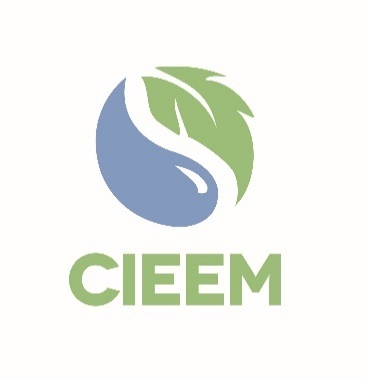 Awards 2020Consultancy of the Year Award
Nomination FormFull Name:Full Name:Membership Number:(If known)Membership Number:(If known)Email:Email:I am nominating the below consultancy for the following award:(Please only select one.)I am nominating the below consultancy for the following award:(Please only select one.)I am nominating the below consultancy for the following award:(Please only select one.)Small Consultancy of the YearI am nominating the below consultancy for the following award:(Please only select one.)I am nominating the below consultancy for the following award:(Please only select one.)I am nominating the below consultancy for the following award:(Please only select one.)Medium Consultancy of the YearI am nominating the below consultancy for the following award:(Please only select one.)I am nominating the below consultancy for the following award:(Please only select one.)I am nominating the below consultancy for the following award:(Please only select one.)Large Consultancy of the YearI declare that to the best of my knowledge the information provided is accurate and complete.I declare that to the best of my knowledge the information provided is accurate and complete.I declare that to the best of my knowledge the information provided is accurate and complete.I declare that to the best of my knowledge the information provided is accurate and complete.Company/Organisation Name*:Company Contact Details:Number of employed Ecologists and/or Environmental Managers:Number of current CIEEM Members and member-applicants:Delivery of high-quality practical outcomes that benefit nature and/or people’s connection with nature as well as business and the economy: 50 points.Evidence of sharing learning and good practice: 15 points.Commitment to undertaking CPD* / supporting the professional development of staff: 20 points.Promotion of the profession: 15 points.